□ Korona virüs belirtileri taşıdığından şüphelenen yabancılar mutlaka test olmalılar.□ Virüs herkese bulaşabilir, farkında olmadan sevdiklerinize ya da çevrenize virüs bulaştırabilirsiniz. O yüzden belirtiler olmasa dahi lütfen test yaptırınız.□ Yasa dışı yollarla ikamet eden yabancılar da vize kontrolü yapılmadan ücretsiz korona testi olabilir. Gönül rahatlığı ile Geçici Sağlık Tarama Noktalarında test olabilirsiniz.□ Sağlık kuruluşlarına iletilen bilgileriniz aşı çalışmaları dışında kullanılmayacak, Adalet Bakanlığı tarafından yasa dışı ikamet etme durumunuz denetlenmeyecektir.□ Size en yakın Sağlık Tarama Noktasının konumunu merak ediyorsanız Kore Hastalık Kontrol ve Önleme Genel İdaresi’nin Çağrı Merkezini (1339) arayabilir, tercümanlık hizmetine ihtiyaç duyuyorsanız Adalet Bakanlığı’nın Yabancılar Bilgilendirme Merkezine (1345) ulaşabilirsiniz. Ayrıca Kore Çalışma Bakanlığı’nın Yabancı Danışma Merkezini (1577-0071) veya Kore Turizm Organizasyonu’nun Turist Bilgilendirme Ofisi (1330) arayarak bilgi alabilirsiniz.
Yabancılar için Ücretsiz Covid19 Testi RehberiVirüs herkese bulaşabilir, farkında olmadan 
aileniz ya da komşularınıza bulaştırabilirsiniz.Vizeniz olmadığı için çekiniyor musunuz?Endişelenmeden Test Olunuz!Size En Yakın Sağlık Merkezi için 1339Tercümanlık Hizmeti için 1345 / 1577-0071 / 1330 Telefon NumarasıÇalışma 
SaatleriDanışma ve Tercüme Yapılabilen Diller(☎1345)Adalet Bakanlığı Yabancılar Bilgilendirme Merkezi24 Saatİngilizce, Çince(☎1345)Adalet Bakanlığı Yabancılar Bilgilendirme Merkezi09:00~18:00Japonca, Vietnamca, Taylandca, Endonezyaca, Rusça, Moğolca, Pakistan Dili, Nepalce, Khemerce, Burmaca, Fransızca, Almanca, İspanyolca, Filipince, Arapça, Tamilce(☎1577-0071) Kore Çalışma Bakanlığı  Yabancı Danışma Merkezi09:00~18:00Vietnamca, Filipince (İngilizce), Taylandca (Laoca), Moğolca, Endonezyaca (Doğu Timor Dili), Tamilce, Çince, Özbekçe, Kırgızca, Pakistan Dili, Khemerce, Nepalce, Burmaca, Bengalce(☎1330) Kore Turizm Organizasyonu Turist Bilgilendirme Ofisi24 Saatİngilizce, Çince, Japonca(☎1330) Kore Turizm Organizasyonu Turist Bilgilendirme Ofisi08:00~19:00Vietnamca, Taylandca, Malayca/Endonezyaca, Rusça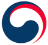 ADALET BAKANLIĞI